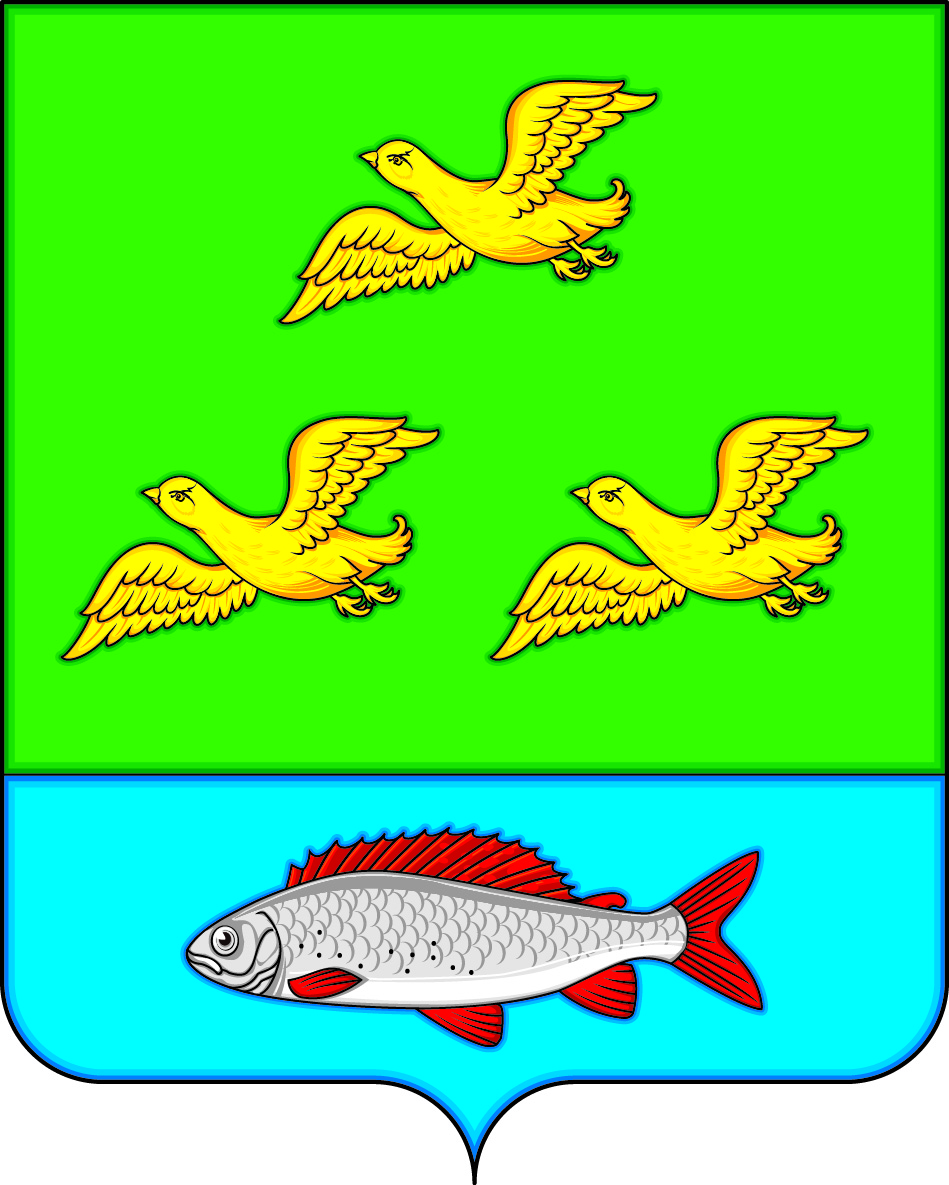 АДМИНИСТРАЦИЯЗАЛИМАНСКОГО  СЕЛЬСКОГО ПОСЕЛЕНИЯБОГУЧАРСКОГО МУНИЦИПАЛЬНОГО РАЙОНАВОРОНЕЖСКОЙ ОБЛАСТИРАСПОРЯЖЕНИЕ от  « 24 »  сентября 2018 г. № 55-р                                              с. Залиман  Об утверждении схем  размещениянестационарных торговых объектов натерритории Залиманского сельскогопоселения Богучарского муниципального района(в редакции распоряжения от  27.02.2020 г.  №10-р)В соответствии с Федеральным законом от 28.12.2009 № 381-ФЗ «Об основах государственного регулирования торговой деятельности в Российской  Федерации»,    Законом  Воронежской  области  от  30.06.2010  № 68-ОЗ «О государственном регулировании торговой деятельности на территории Воронежской области», приказом департамента предпринимательства и торговли Воронежской области от 22.06.2015 № 41 «Об утверждении порядка разработки и утверждения схемы размещения нестационарных торговых объектов органами местного самоуправления муниципальных образований на территории Воронежской области», постановлением администрации Залиманского сельского  поселения Богучарского муниципального района Воронежской области от 18.06.2012  № 21 «О порядке размещения нестационарных торговых объектов на территории Залиманского сельского поселения», в целях упорядочения размещения и функционирования нестационарных торговых объектов на территории Залиманского сельского поселения Богучарского муниципального района Воронежской области, создания условий для улучшения организации и качества торгового обслуживания населения, обеспечения доступности товаров для населения:1. Утвердить  схемы размещения нестационарных торговых объектов на территории Залиманского сельского поселения Богучарского муниципального района Воронежской области сроком на 5 лет согласно приложениям № 1, 2, 3, 4.2. Признать утратившим силу распоряжение администрации Залиманского сельского поселения Богучарского муниципального района Воронежской области от 27.03.2015 №13-р «Об утверждении схемы размещения нестационарных торговых объектов».3.  Данное распоряжение обнародовать на территории Залиманского сельского поселения.4. Контроль за исполнением настоящего распоряжения оставляю за собой.Глава Залиманского сельского поселения                                       С.А. ЛуневПриложение №1    к распоряжению  администрацииЗалиманского сельского поселения                                                                                  «24 » сентября 2018  №  55 –р(в редакции распоряжения от 27.02.2020 г. №10-р приложение 1)Текстовая часть схем размещения нестационарных торговых объектов на территории Залиманского сельского поселения Богучарского муниципального района Воронежской областиПриложение № 2    к распоряжению  администрацииЗалиманского сельского поселения                                                                                  « 24 » сентября 2018  № 55-р  Графическая часть схемы размещения нестационарных торговых объектов на территории с. Залиман Залиманского сельского поселения Богучарского муниципального района Воронежской области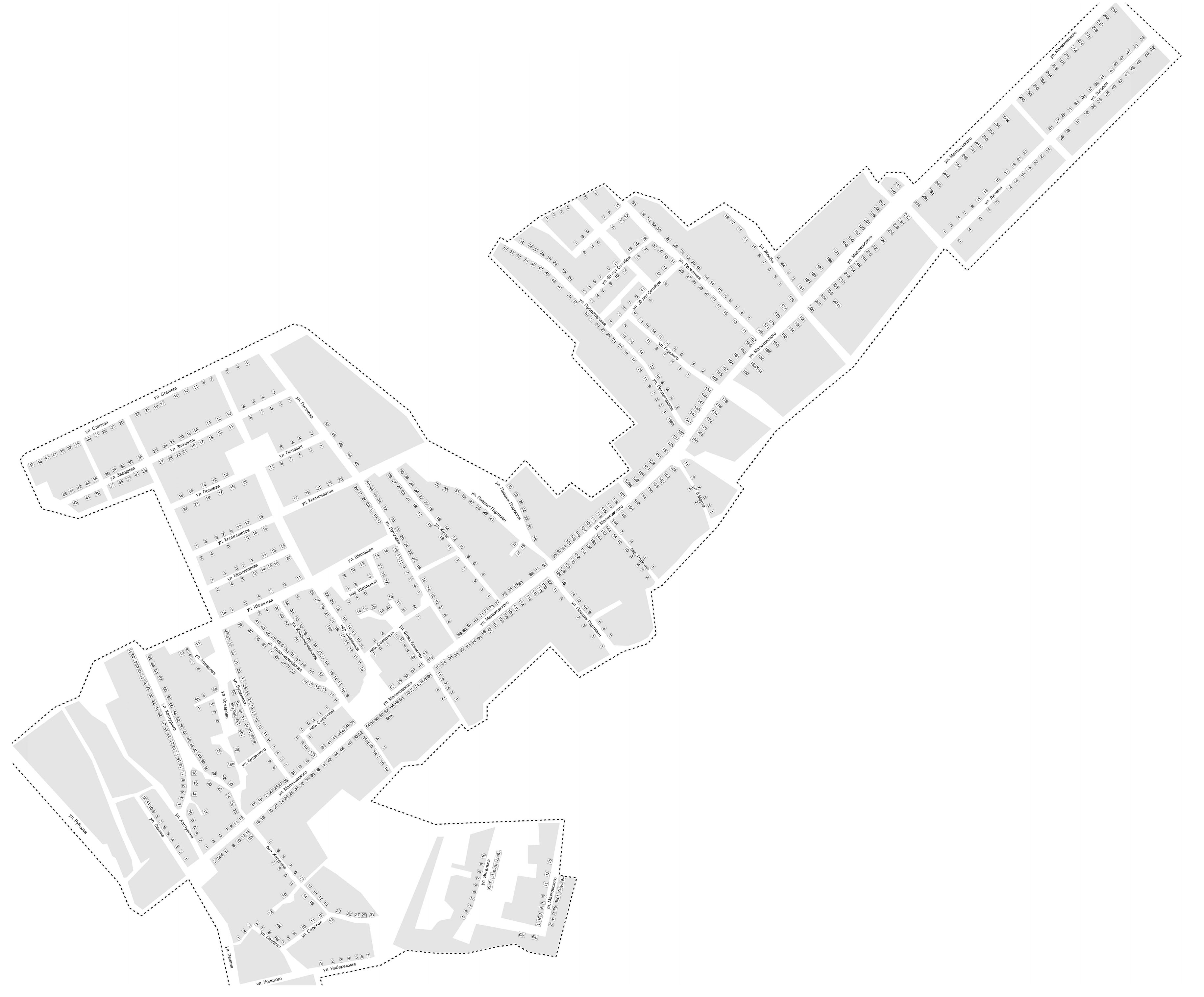 Приложение №3    к распоряжению  администрацииЗалиманского сельского поселения                                                                                 «24» сентября  2018  №55-р   (в редакции распоряжения от 27.02.2020 г. №10-р приложение 2)Графическая часть схемы размещения нестационарных торговых объектов на территории х. Галиевка  Залиманского сельского поселения Богучарского муниципального района Воронежской области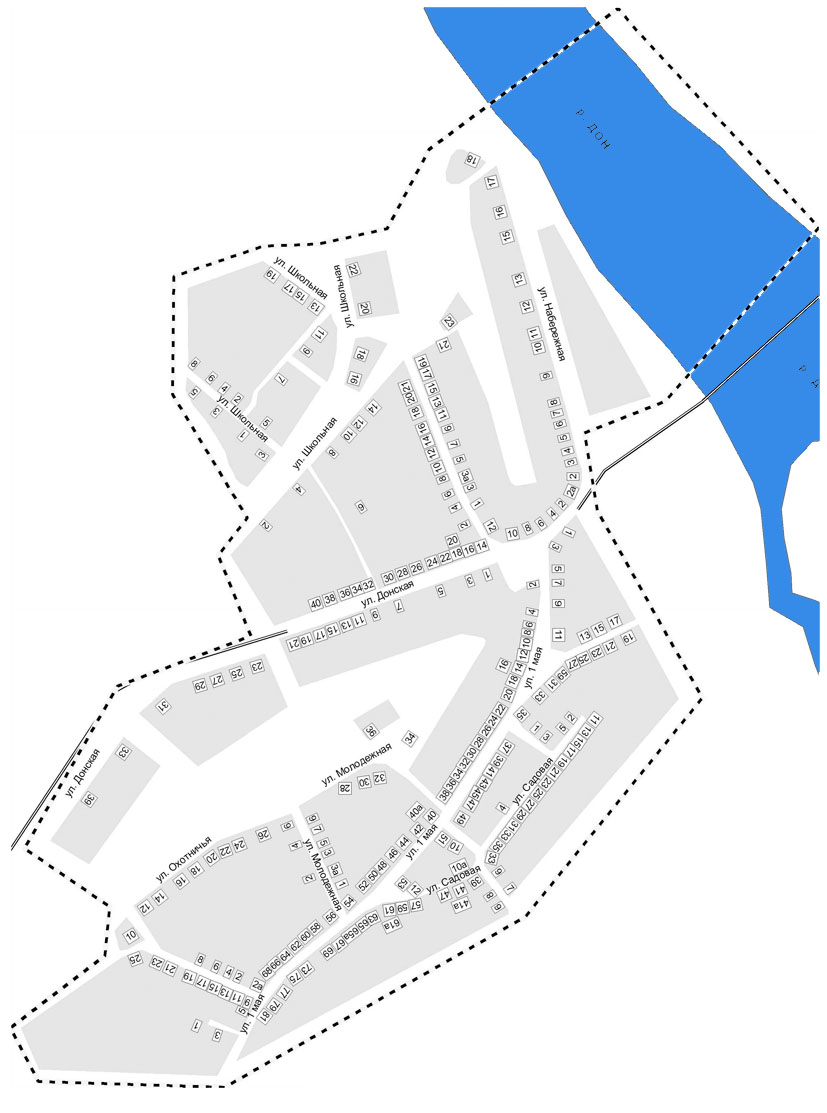 Место  расположения нестационарной торговой точкиПриложение №4    к распоряжению  администрацииЗалиманского сельского поселения                                                                                 «24» сентября  2018  №55-р   Графическая часть схемы размещения нестационарных торговых объектов на территории с. Грушовое  Залиманского сельского поселения Богучарского муниципального района Воронежской области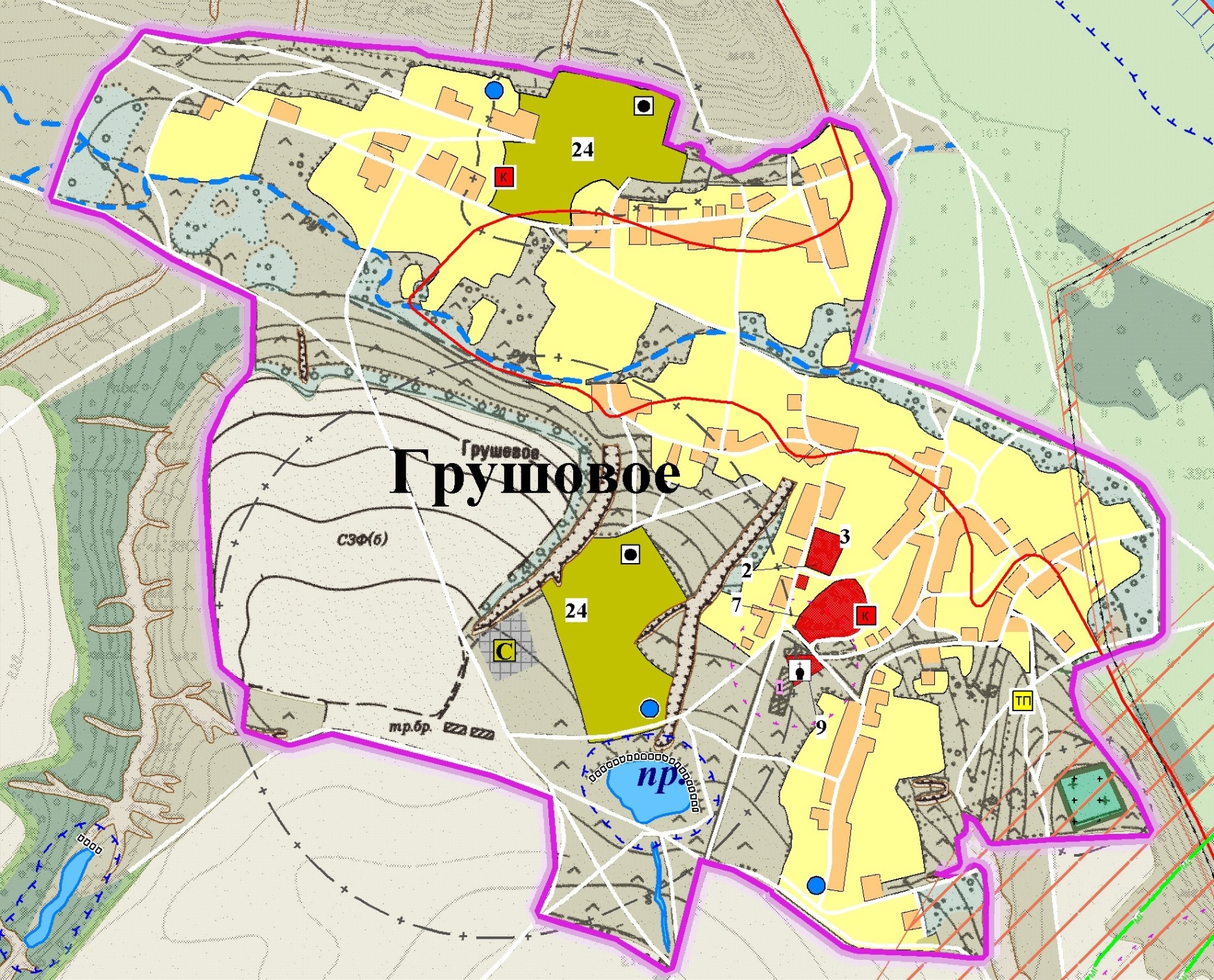 № торговой зоныАдресные ориентиры размещения нестационарного объектаВид нестационарного объектаПлощадь земельного участка (кв. м.)Количество нестационарных торговых объектов по одному адресному ориентируГруппа товаровПериод размещения нестационарных торговых объектовРазмещение нестационарного торгового объекта субъектом малого или среднего предпринимательства 123456781с. Залиман, ул. Малаховского, 53 «а»Киоск12,01ПродтоварыКруглого-дичноМСП2х. Галиевка, ул. Донская, 1 «Б»Палатка8,01ПромтоварыСезонно (апрель – сентябрь)МСП3с. Грушовое, ул Школьная,  1 «В»Палатка8,01ПромтоварыСезонно (апрель – сентябрь)МСП4х. Галиевка, ул. Набережная, 2ВКиоск81,01ПромтоварыКруглого-дичноМСП